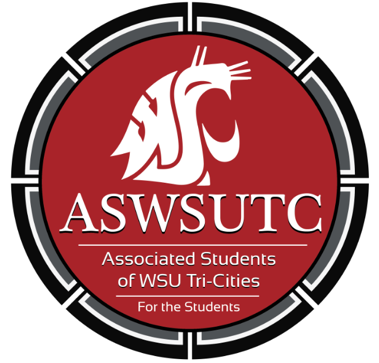 Associated Students ofWashington State University Tri-CitiesFinance Committee MeetingOctober 3| 9:00 pmStudent Union Building 120NIntroductionsAnjhie, ChairMarie, Graduate senatorTurner, Business SenatorGerard, University SenatorJennifer, Student at Large/ dreamers clubMakaylah, Finance manger Zach, PresidentAustin, Student Life Coordinator Oscar, University senatorIan, Advisor Coding CougsWorld Research Club Coug Wine SocietyRobotics Club  Additions, Deletions, and/or Clarifications to the AgendaReading and Approval of Minutes9/26/18Turner moves to approvesMarie secondsMotion passes (all ayes) Unfinished BusinessNew BusinessWorld Research ClubTurner moves to approve $805.12Jennifer secondsMotion passes (all ayes)Coug Wine SocietyJennifer moves to approve $221.41Tuner secondsMotion passes (all ayes)Coding CougsTurner Moves to approve $1004.16Gerard SecondsMotion passes (all ayes)Robotics ClubGerard Moves to approve $779.98Turner SecondsMotion passes (all ayes)Open ForumAnnouncementsAdjournment9:48 AM